HISPANIC OFFICERS ADVISORY COMMITTEECALL TO ORDERWelcome (1 min)Roll Call (2 min) – LCDR Cesar Perez2018 Executive Committee Chair: LCDR Jorge G. Muñiz Ortiz (5 min) – muniz-ortiz.jorge@epa.gov2018 Vision/MissionBig Project for HOACCall for volunteersVice Chair: CDR Gerald Brozyna – gerald.brozyna@cms.hhs.gov Secretary: LCDR Cesar Perez (3 min) – cesar.perez@fda.hhs.govAnnouncementsTreasurer: LCDR Israel Garcia (3 min) – igarcia@hrsa.govBudget ReportMerchandiseMOLC Liaisons: LCDR Adriana Restrepo – arestrepo@bop.gov and LCDR Gustavo Miranda – gustavo.miranda@fda.hhs.gov (4 min) Senior Advisor: CAPT Araceli Rey (2 min) - dyx8@cdc.govSubcommittees Reports: (30 - 35 min total, 2-3 min each)Discussion of Mission, Goals and Call for Volunteers from SubcommitteesEducation and Outreach Chair: CAPT Wanda Gonzalez – wanda.gonzalez@ihs.gov Co-Chair: CDR Mizraim Mendoza – mizraim.mendoza@gmail.comRecruitment and Retention Chair: CDR Hugo Gonzalez – hugo.gonzalez@ihs.gov Co-Chair: LCDR Juana Figueroa - j2figueroa@bop.govAwards and Recognition Chair: LCDR Lizette Durand - vcn6@cdc.govCo-Chair: LCDR Maria de Arman – maria.d.dearman@uscg.milCharter and Bylaws Chair: CDR Alfredo Sancho – alfredo.sancho@hhs.gov Co-Chair: CAPT Zita Guerrero - zguerrero@bop.govCommunications and Public RelationsChair: CDR Elizabeth Garza - iwm8@cdc.govCo-Chair: CDR Guillermo Aviles-Mendoza – guillermo.aviles-mendoza@hhs.gov Nomination and Membership Chair: LCDR Leslie Rivera-Rosado – leslie.rivera-rosado@fda.hhs.gov Co-Chair: LCDR Michelle Sandoval-Rosario – ftv2@cdc.govDeployment and Readiness Chair: CDR Michelle Rodriguez - michelle.rodriguez@fda.hhs.govCo-Chair: LCDR Eduardo O’Neill La Luz – fzt4@cdc.gov Open Forum			NEXT GENERAL MEETING: February 15, 2018Teleconference Number: (605) 475-4000; Pass code: 937149HOAC February 2018 Meeting MinutesNonvoting members in attendance:CAPT Lorena CrowleyCDR Antonio VargaCDR Dolores AddisonLTJG Fabiola CarreroLT Carlos Gonzalez-MercadoLCDR Rafael Torres-CruzLCDR Vladimir TiradoLCDR Cristina DarLCDR Denise DuranLCDR Alexander VargaApproval of the minutes from January 2018:Motion to approve the minutes: CAPT CrowleySeconded the motion: LCDR Rivera RosadoJanuary Minutes Approved: 2/15/18ReportsTreasury: LCDR Garcia: HOAC $2093 current balance + 1 check pendingMathew Rodriguez (1st time caller)- CMS Denver Regional Office- pharmacist- 15 years in PHSMOLC Report: CAPT Rey’s report: Feb. 23 next meeting for operation Lone Star. Secretary’s Report: For non-voting members: Please send an email to me at cesar.perez@fda.hhs.gov, with the subject line “HOAC Meeting Attendance.” If you are moving Agencies, please update your email address on the HOAC listserv or send me an email and I will update it for you. Subcommittee chairs and co-chairs, please email me your talking points to be included in the meeting minutes. Please do that as soon as this meeting is over.Reminder, if you have an announcement to be distributed to the HOAC listserv, email it to me no later than Tuesday noon to be included in the HOAC weekly announcements that go out on Wednesday.There was a discussion regarding the need to communicate with the Agency Ethics Committee and/or PHS/DCCPR when participating in outside activities (volunteer) with the PHS. MOLC will follow up. CDR Sancho inquired about the status of the DLPT test for language proficiency.  RedDOG took over the project and HOAC is no longer in charge.  Any questions should be directed to CDR DeGrange.  LCDR Muniz Ortiz will follow up with RedDOG. Communication and Public Relations:LA GACETA:  Summer 2018 HOAC Newsletter (all committees expected to submit a brief article)LCDR Sandra Duncan (Lead) and LCDR Melissa Parra (Co-lead) will be preparing the summer HOAC Newsletter. Please be aware of the upcoming deadlines below. Due April 20th: Designate who from your subcommittee will be the POC on HOAC Newsletter communications. Please send your subcommittee’s name to LCDR Sandra Duncan sandra.duncan@fda.hhs.gov  Due May 16th: Provide name of person from your subcommittee who will be writing the article for HOAC newsletter to LCDR Duncan via email Sandra.duncan@fda.hhs.gov.Due June 15th: Subcommittee Article is due. Send article to LCDR Sandra Duncan sandra.duncan@fda.hhs.govPlease limit articles between 250 to 500 words and make sure you include: article title, subcommittee name, author’s name and rank. Pictures are highly encouraged. For those of you attending the symposium June 4-8, we encourage you to share your experience and submit an article to the HOAC Newsletter. Other topics we’d like to feature are: recent deployment experience, highlight policy piece on the new Weight Standards for the Corps and perhaps connection to promoting PHS Athletics, and any other article that bring out the mission of HOAC. If you have any questions, please refer them to LCDR Sandra Duncan@ sandra.duncan@fda.hhs.gov. HOAC FACEBOOK: Please make sure you join our Closed HOAC Facebook Group by searching for “USPHS Hispanic Officers Advisory Committee” Group and please make sure you share this with your networks. We have opened this up to civilians that are working with a PHS officer as well to increase our reach as far as community engagement/partnerships. As has been shared by the HOAC EC, all voting members and Subcommittee Chairs are expected to use this social media platform to share updates, events and resources from their respective groups, so we hope to see some of you posting.  Each month we will spotlight one Subcommittee as well as one Voting Member and one non-voting member as well as a HOAC Subcommittee. If you’re interested in being the monthly officer spotlight, please reach out to CDR Garza. She will also be reaching out as well and has started with the HOAC EC and will then go to the various Subcommittees, so be on the look-out. WEBSITE: We continue to improve and update the website and encourage the Subcommittee Chairs to review their website and send CDR Garza any updates you’d like processed.HOAC Calendar: Please make sure if you are planning an event to send details (including title, date/time, POC name & contact info) to CDR Garza so we can get it posted to our HOAC Calendar on our website.HOAC MAX.GOV: On HOAC Max.gov site: https://community.max.gov/x/FQpPS, you’ll find a ‘How-To Guide” on our site for those unfamiliar with Max.gov. Each subcommittee should be using their ‘child page’ as a collaboration tool with their members as well as a place to archive important files. We encourage subcommittee leadership to use this platform to enhance communications, knowledge management, etc.Additional volunteer opportunity: DEPLOYMENT PHOTO LEADWe’re looking for an officer interested in assisting with leading deployment photo clearance process, working with CDR Garza to build out the HOAC Facebook photo album presence to showcase our officer in the field during responses.Deployment SubcommitteeThe commissioned corps continues to provide support in recovery activities related to hurricane responses. There is still a tremendous need to help and there are still deployment opportunities in collaboration with ASPR in Puerto Rico, US Virgin Islands, Florida, and Texas to provide public health, human services, and other needed support. For the Puerto Rico mission, knowing Spanish is a plus, but not required. HOAC has shared a web form required to volunteer for these opportunities. As with every deployment, we would like to remind everyone to make sure that RedDOG is always on the loop specially when deployment with other Agencies or for deployments that are not initiated by RedDOG.R&R Subcommittee February 2018 ReportedOn February 8th was added to the OBC list serve listing to receive OBC Open House notification.  New designated coordinators (LCDR Malcolm Nasirah and LT Michael Simpson) have been designated by COAT to incorporate a new format for the Open House to improve the OBC student awareness of the numerous organization.  Open House will take place on Wednesday from 1800-1915.  Any table set-up will be at 1730.Coordinating within 2-3 weeks to have a meeting with the subcommittee volunteer members to continue the goals established to get the member to participate Will be reaching out to JOAC to determine what activities the R&R subcommittee can be involved to assist for HOAC visibility.EDUCATION AND OUTREACH SUBCOMMITTEE NOTES•         We have been working with LCDR Odom from BCOAG to present on HometownMissions on Feb 21st  at 12 EST.•         We have received a positive response from CAPT Rigau-Perez (ret) to speak duringHispanic Heritage Month (September 15th through October 15th) on the history of the work of the USPHS in Puerto Rico.•         LCDR Muniz Ortiz wants us to forward HOAC awards solicitation toother PACs – We’re working on getting the list of email addresses forcommunications chairs for each PAC.•         We drafted a list of Events/Projects where volunteers/leads are needed:o   COA Symposium - Connect with a local Hispanic/Latino Committee in Dallas similar to years past.  Connect with lead officers from last year.o   Hispanic Heritage Month - Find Speakers/Presenters for weekly webinars/presentations o   Officer Career Development Series - Presenters needed.  Plan is to have one presentation quarterly. o   Large Community Project similar to Hometown Missions (formerly NOLA) - Find Latino community in need for health care; If possible, in a city/town where an officer is stationed.•         We have created a list of  for potential future Career Development Presentations:o   Award Writingo   RedDog (Readiness)o   USAA Benefits o   Morale, Welfare and Recreationo   Deployment Experienceo   Commissioned Corps Updates o   COA Benefitso   Retiremento   GI Bill updateso   Promotion/Career Progressiono   Service Connectiono   Medical Affairs Branch Updateso   CO Training Academy (COTA) – Basic, Advanced, Senior Courses Nomination and Membership ReportThe Nomination & Membership Subcommittee will be working closely with the Charter and Bylaws subcommittee to update and improve the voting member nomination and selection. We are currently recruiting members to work towards this goal. Please contact LCDR Leslie Rivera-Rosado leslie.rivera-rosado@fda.hhs.gov  and LCDR Michelle Sandoval-Rosario – ftv2@cdc.gov if interested.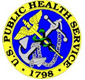 GENERAL MEMBERS MEETING AGENDAJanuary 18, 20181200 – 1300 Hours ESTTeleconference Number: (605) 475-4000Pass code: 937149#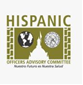 VOTING MEMBERSHIP ATTENDANCEVOTING MEMBERSHIP ATTENDANCEVOTING MEMBERSHIP ATTENDANCEVOTING MEMBERSHIP ATTENDANCEVOTING MEMBERSHIP ATTENDANCEVOTING MEMBERSHIP ATTENDANCEAttendanceRankLast NameFirst NameOPDIVCategoryPCDRAviles-MendozaGuillermoASPRHSOPCDRBrozynaGeraldCMSHSOAbsentCDRDe ArmanMariaPLCDRDurandLizzetteCDCVETAbsentLCDRFigueroaJuanaBOPHSOPLCDR GarciaIsraelPCDRGarzaElizabethCDCHSOPCDRGonzalezHugoIHSENGPCAPTGonzalezWandaPCAPTGuerreroZitaBOPNURPCDRMendozaMizraimPLCDRMirandaGustavoFDANURPLCDRMuñiz-OrtizJorgeEPASCIExcused LCDREduardoO’Neil La LuzExcusedLCDRPerezCesarFDASCIPLCDRRestrepoAdrianaBOPHSOPLCDRRivera RosadoLeslieFDASCIPCDRRodriguezMichelleFDASCIPCDRSanchoAlfredoPLCDRSandoval-RosarioMichelleCDCHSO